  Carstairs Minor Hockey Association 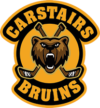     AGM meeting minutes    April 27, 2022Carstairs Memorial ArenaIn attendance – Paula Schmick-Roy, Richard Herbert, Jeremy Yousph, Julie Williams, Christofer Atchison, Dean Nielsen, Jill Mader, Cam Tolley, Annie Fox, Michelle Ball, Andrea Slipp, Thomas Everett, Cassandra Herbert, Jodi Fox, Justin Steckly, Aaron Sjodin, Cam Tolley, Josh Epp, Brooke Epp, Bill Sandilands, Tracy Brown-Ewert, Jaclyn Fuhr, Darrell Taylor, Seth Slipp, Scott Beau, Robbi Spady, Haley Weber, Brandon Weber, Kari Skelton, Jen Postma, Davina Risdon, Steven Carp, Brett McKernon, Aaron Beaton, William Watson, Brandi Slade.Meeting called to order @ 7:04pmApproval of April 13, 2022 meeting minutes1st Christofer Atchison, 2nd Jeremy YousphFinance Update:2020 & 2021 are audited. Need 2 members (not on the board) do read over and make sure its correctBrooke Epp and Andrea SlippWill be posted to websiteDo we have a fundraising number we need to make the year a success? Cam TolleyNot yet but we will know at the next meeting, going to do a budget in the next 2 weeks.Ice fees went up in 2020 and we weren’t expecting it. Membership numbers are down 10-15 kids this year. Fees will be the same for 2022/2023 season but expect a slight increase the year after.What was the $4000 reimbursement? Dean NielsenEquipment, tyke tourney stuff, refunds from previous seasonIn 2021, after a Zoom Meeting, we cashed in a GIC after setting the reimbursement number when we shut down for COVID. This was done before we got Hockey Alberta’s bill. We expected it to be at 30% and it was 50%. Made a deal to pay back once we started getting fees paid for this season.This year we cashed in a $12,000 GIC to pay all our bills. There is roughly $6000 left in the account.We must raise our fees and Fundraise next season.Bylaws and Policy Update:We formed a committee and rewrite every bylaw and policy at CMHA. (please see hand out)Chris went over all changes, no questions.Major changes- 6 executive directors, between 4-14 Directors (appointed)Who can vote?Special resolutions – any member in good standing can vote. You must have ¾ of those in attendance to pass itNormal resolution- Executive Directors and Directors.35 people in attendance, all in favor (35 votes) Bylaw changes passed and are in place today.RMAA Update:Their AGM is May 18th 7:00 at the arena.They don’t vote but have to follow CMHA bylaws.RMAA is now voted in positions, have to be registered to vote.Awards:Top referees, Keefer Callaghan and Grayon ProvencherFred Denischuk Volunteer Award, Cassandra Herbert.Leaving Board Members:Jeremy Yousph, Paula Schmick-Roy and Richard Herbert.Richard would like to thank everyone for his time on the Board, Cam Tolley personally thanked him for his dedication to the association.New Board of Directors:President- Robbi SpadyVP1- Christofer AtchisonVP2- Aaron SjodinRegistrar- Brittany TishenkoTreasurer- Mellissa BreauSecretary- Julie WilliamsRobbi remarks: “We don’t know exactly what we are going but if we surround ourselves with the right people anything can happen”Moving forward we need to get finances together so we can come up with a proper budget for next year.Registration will open mid-May. We need to meet so we can go over all expenses and set fees for next seasonNext meeting is May 11th.New budget set forwardAppointed positions set (1-year term)Player developmentIce CoordinatorFemale CoordinatorReferee in ChiefReferee CoordinatorCoach CoordinatorEquipment CoordinatorManager and Special Events ** New**Leader for all team managersSpear head special events/fundraisingCommunications Coordinator **New**Social mediaWebsiteCAHL RepRMAA Rep2/27 RepNext meeting May 11thMeeting adjourned at 7:56 pm.